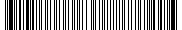 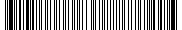 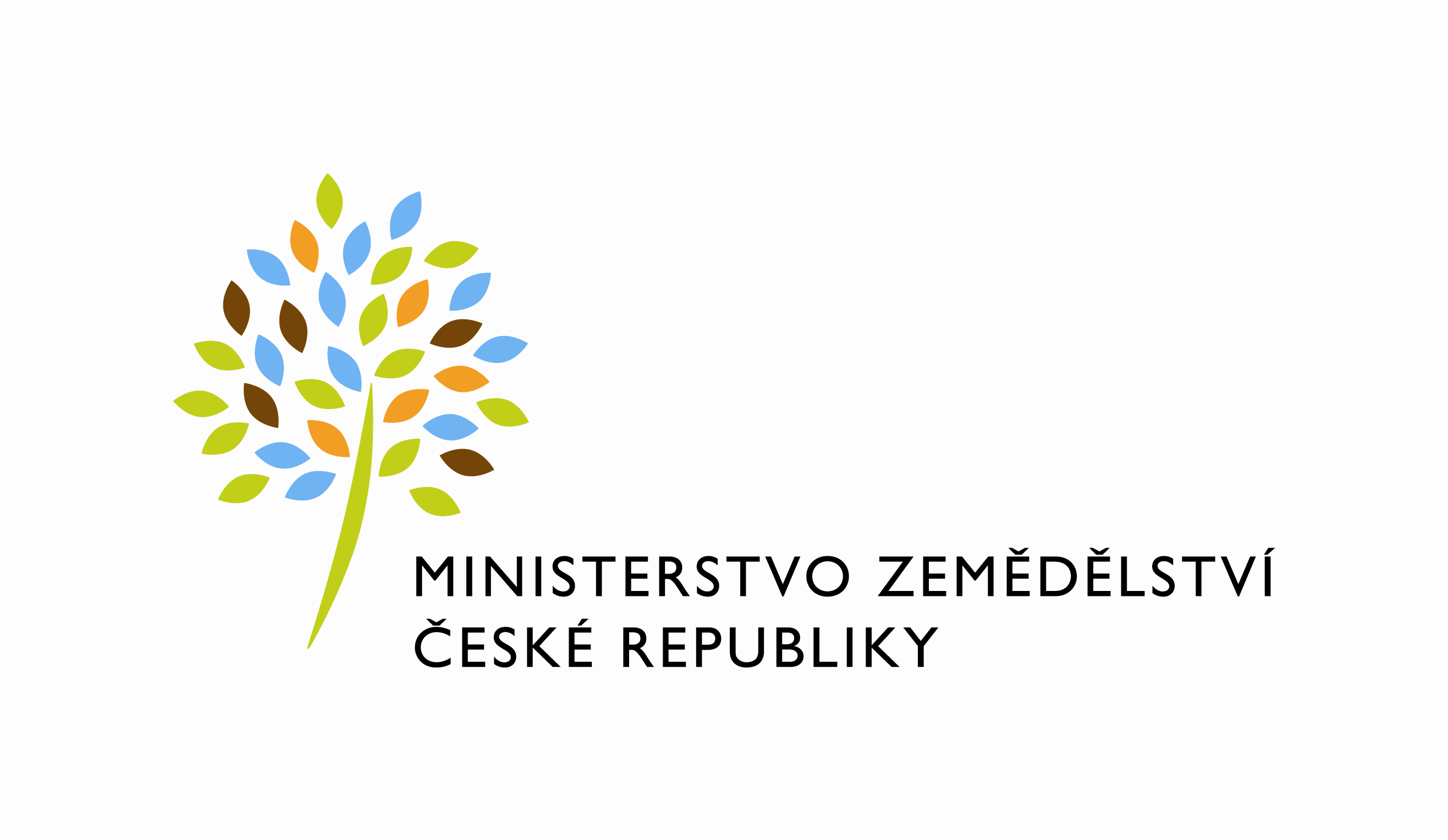 adresa: Těšnov 65/17, Nové Město, 110 00 Praha 1DATUM: 15. 12. 2020Prodloužení termínu dodání k objednávce č. 4500133420 a úprava zadáníVážený pane xxx,v souvislosti s realizací požadavku na změnu SAP č. 28 s názvem „Pořízení elektronické faktury vydané“  ruším požadavek na realizaci prací týkajících se integrace se spisovou službou MZe (dále jen DMS).  Rozhraní mezi SAP a DMS bude v budoucnu realizováno prostřednictvím komunikační platformy AgriBus. V souvislosti s výše uvedeným dochází k úpravě zadání bez dopadu na cenu a je požadováno následující:1. Nastavení modulu pro generování PDF a ISDOC a ukládání na filesystém pracovní stanice.2. Vytvoření modulu pro export výstupních souborů ISDOC3. 3. Konfigurace a integrace se serverovým řešením pro správu dat.V souvislosti s úpravou zadání požadavku na změnu prodlužujeme termín dodání do 
1. 2. 2021.S pozdravem Přílohy: bez příloh	útvar: Odbor informačních a komunikačních technologiíČíslo útvaru: 11150VÁŠ DOPIS ZN.:	 ZE DNE:	 SPISOVÁ ZN.:	 15VD673/2018-12123NAŠE ČJ.:	 66280/2020-MZE-11151VYŘIZUJE:	Monika LenertováTelefon:	221812337E-MAIL:	Monika.Lenertova@mze.czID DS: 	yphaax8O2 IT Services s.r.o.Vážený panexxxZa Brumlovkou 266/2Michle140 00 Praha 4%%%el_podpis%%%Mgr. Václav Koubek, MBAředitel odboru